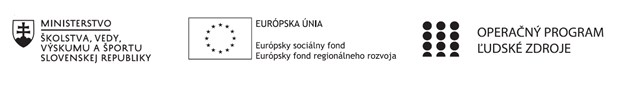 Správa o činnosti pedagogického klubu Príloha:Prezenčná listina zo stretnutia pedagogického klubuPREZENČNÁ LISTINAMiesto konania pedagogického klubu: zasadačka ZŠ Škultétyho 1, NitraDátum konania pedagogického klubu: 26. 11. 2019Trvanie pedagogického klubu: od 14,00 hod	do 17,00hod	Zoznam účastníkov pedagogického klubu:Zoznam účastníkov:Prioritná osVzdelávanieŠpecifický cieľ1.2.1 Zvýšiť inkluzívnosť a rovnaký prístup ku kvalitnému vzdelávaniu a zlepšiť výsledky a kompetencie detí a žiakovPrijímateľZŠ Škultétyho 1, NitraNázov projektuRozvoj prírodovednej a čitateľskej gramotnostiKód projektu  ITMS2014+312011S818Názov pedagogického klubu PrírodovednýDátum stretnutia  pedagogického klubu26. 11. 2019Miesto stretnutia  pedagogického klubuZŠ Škultétyho 1 Nitra, zasadačkaMeno koordinátora pedagogického klubuRNDr. PaedDr. Miroslav Mesaros, PhD.Odkaz na webové sídlo zverejnenej správyhttps://zsskultetyhonitra.edupage.org/a/nase-projekty?eqa=dGV4dD10ZXh0L3RleHQxNiZzdWJwYWdlPTE%3DManažérske zhrnutie:Členovia klubu sa stretli za účelom predstavenia svojich názorov a námetov k vykonávaniu jednotlivých krúžkov a taktiež sa oboznámili s materiálmi, ktoré budú počas vedenia svojho krúžku používať ( DVD, brožúry).Poukázali na dôležitosť a variácie pracovných listov pre žiakov ako aj interaktívne časti krúžkov, pri ktorých sa overí ich porozumenie. Kľúčové slová:  materiály, námety, DVD, pracovné listy, exkurzieHlavné body, témy stretnutia, zhrnutie priebehu stretnutia: Úvod – otvorenie stretnutiaNávrhy a ciele klubuDVD Požičaná planétaHospitáciePriebeh stretnutiaBod č. 1Na stretnutí PK sa zišli všetci členovia klubu (viď prezenčná listina). Boli oboznámení s programom stretnutia.Bod č.2Členovia klubu si navzájom predostreli návrhy a ciele, ktoré chcú počas vedenia svojich krúžkov dosiahnuť. Každý vedúci plánuje vytvárať vlastné pracovné listy, žiakom sprostredkovávať informácie aj z video ukážok. Vytvoria pre nich množstvo didaktických hier, vďaka ktorým sa žiaci budú učiť zábavnou formou. V rámci možností sa budú zúčastňovať exkurzií, ale aj prednášok zameraných na práve preberanú problematiku. Jednotlivé  návrhy a ciele boli členmi definované nasledovne:VEDA A PRÍRODA - Mgr. Lenka VatrálováNie vždy majú všetci žiaci záujem o poznatky z okolia resp. regiónu, kde žijú. Spoznávanie a objavovanie poznatkov o rastlinstve a živočíšstve má za cieľ krúžok Veda a príroda, ktorý je zameraný na prírodovednú gramotnosť. Má za cieľ obohatenie žiakov 5.-9. ročníka o zaujímavé poznatky získané formou vlastného bádania. Prevládať budú terénno-laboratórne činnosti, doplnené o ekohry v učebni a v najbližšom okolí. Vytvorenie vlastných materiálov dáva krúžku možnosť poskytnúť žiakom väčšiu samostatnosť a možnosť rozvoja tvorivého myslenia. Cieľom krúžku je, aby žiaci vedeli získané poznatky uplatniť v bežnom živote, získali nové schopnosti a zručnosti a priamy kontakt s prostredím. MODRÁ PLANÉTA – Mgr. Dagmar MoravčíkováRozširovanie a prehlbovanie vedomostí a zručností v predmete prírodoveda je cieľom krúžku Modrá planéta zameraného na rozvoj prírodovednej gramotnosti. Spoločne budeme riešiť rôzne zaujímavé úlohy zamerané na ochranu a zachovanie životného prostredia. Budeme sa zaoberať riešením praktických úloh v teréne, ako aj rôznych hravých úloh so zapojením rôznych multimediálnych pomôcok, riešiť rôzne problémy, nastoľovať otázky a hľadať odpovede v diskusiách či formou prezentácií, vypracovaných projektoch, prepájať poznatky s prostredím okolo nás. Praktické využitie v bežnom živote vyplývajúce z riešených úloh tohto krúžku môže byť kľúčové pri riešení rôznych situácií, v ktorých sa môžu žiaci ocitnúť. Zároveň však uvedené poznatky budú môcť aktívne využiť aj v prípade, ak prejavia záujem si ich porovnať so svojimi rovesníkmi, napríklad formou účasti na rôznych olympiádach. Činnosť krúžku je tiež spojená s pohybovými aktivitami žiakov v teréne a využitím IKT v prírodovede.ZELENÁ ŠKOLA I. – Mgr. Martina LavrincováRozširovanie a prehlbovanie vedomostí a zručností v oblasti prírodovednej gramotnosti je cieľom krúžku Zelená škola I.. Spoločne budeme riešiť rôzne zaujímavé úlohy zamerané na eko-aktivity a ochranu prírody na regionálnej, ale aj svetovej úrovni. Budeme sa zaoberať riešením praktických úloh, diskutovať, vymýšľať, zlepšovať, chápať, a to aj za pomoci rôznych multimediálnych pomôcok a IK techniky, riešiť rôzne problémy, nastoľovať otázky a hľadať odpovede. Chceme pripraviť rôzne praktické nápady, akoby sme sa mohli my, ale aj naši rovesníci, správať viac ohľaduplne k životnému prostrediu, v ktorom žijeme. Spoločne pripravíme výstupy pre zlepšenia, o ktoré sa podelíme s našimi spolužiakmi. Cieľom nášho krúžku je spoločne pripraviť a motivovať aj ďalších žiakov školy k vytvoreniu „zelenej školy“, čiže školy, ktorá tvorí minimálne množstvo odpadu, učí žiakov separovať. Krúžok je primárne určený pre žiakov 1. stupňa ZŠ.ZÁHADY NAŠEJ PLANÉTY – PaedDr. Katarína Chlapečková, PhD. Cieľom krúžku je ukázať žiakom rozmanitosť a rôznorodosť sveta, rôznych prírodných javov, „záhadných úkazov“. Budeme spoločne tieto javy skúmať, objavovať pozadie záhad a prírodných úkazov, diskutovať o nich a snažiť sa formulovať riešenia ako im predchádzať, resp. predvídať. Budeme využívať rôzne prírodopisné multimediálne pomôcky, filmy, didaktické pomôcky, pozorovania. Budeme sa učiť o rozmanitosti, ktorá nás obklopuje, o jej dôležitosti a význame pre život okolo nás. Krúžok sa zameriava na rozvoj prírodovednej gramotnosti formou rozšírenia a prehĺbenia poznatkov žiakov o prírode a vzájomne prepojených vzťahov medzi rastlinami a živočíchmi a činnosťou ľudí.EKOLOGICKÝ KRÚŽOK – Mgr. Andrea Paulďurová Cieľom ekologického krúžku je priamy kontakt s prírodou a životným prostredím. Ekologickými hrami v prírode, vychádzkami zameranými na skúmanie života rastlín, živočíchov, ovzdušia a vody, zberom papiera i iného odpadového materiálu, starostlivosťou o svoje blízke okolie si členovia krúžku osvojujú schopnosť ekologicky myslieť a konať. Skúsenosti a zážitky, ktoré takto získavajú im pomáhajú vytvoriť pozitívny vzťah k prírode, šetrné zaobchádzanie s ňou, zodpovedné správanie k živým organizmom, k ľuďom a k sebe samému. Krúžok je zameraný pre žiakov 1. stupňa ZŠ. Bod č. 3Členovia klubu obdržali  DVD Požičaná planéta, ktoré obsahuje 16 najdôležitejších tém udržateľného rozvoja pre vzdelávanie a osvetu vo forme dokumentov a príbehov.  Autorom tohto projektu je Jaroslav Blaško. K nemu členovia dostali taktiež brožúrky. Toto DVD je určené pre pedagógov a budú ho premietať žiakom na svojich krúžkoch. Zároveň vďaka nemu dokážu vytvoriť svoje materiály, pracovné listy a aktivity na určené témy. Bod č. 4Členovia klubu sa dohodli na tom, že si navzájom budú svoje poznatky pri vytváraní úloh  prezentovať, a tým sa vzájomne inšpirovať. Možnosťou budú aj vzájomné hospitácie, pri ktorých načerpajú nápady od svojich kolegov. Taktiež budú využívať všetky dostupné technológie a svoje krúžky budú mať možnosť viesť aj v učebni informatiky.Závery a odporúčania:Vedúci zhodnotil, že ciele, ktoré si PK ustanovil na minulom stretnutí, boli splnené. Členovia si preštudovali ciele projektu a taktiež stanovili ciele jednotlivých krúžkov. Po spoločnom konzultovaní sa pedagógovia dohodli na vytváraní takého množstva a typu úloh pre žiakov, vďaka ktorým sa budú môcť aktívne prejavovať na krúžku a zároveň bude prispôsobený ich vekovej kategórii. Učitelia budú mať prístup k počítačovej miestnosti, aby svojim žiakom zatraktívnili hodinu interaktívnymi cvičeniami a videami.PK berie na vedomie:Námety a ciele klubuOboznámenie sa s DVD a materiálmi Požičaná planétaVzájomné hospitáciePK ukladá: 5/2019 Oboznámiť sa s dodanými materiálmi ( DVD, brožúra)Termín: do 31. 11. 2019          Zodpovední: všetci členovia PK6/2019 Vytvorenie materiálov pre mimoškolskú činnosťTermín: do 31. 11. 2019          Zodpovední: všetci členovia PKVedúci PK sa poďakoval a ukončil stretnutie.Vypracoval (meno, priezvisko)RNDr. PaedDr. Miroslav Mesaroš, PhDDátum26. 11. 2019PodpisSchválil (meno, priezvisko)PaedDr. Jana MeňhartováDátum29. 11. 2019PodpisPrioritná os:VzdelávanieŠpecifický cieľ:1.2.1 Zvýšiť inkluzívnosť a rovnaký prístup ku kvalitnému vzdelávaniu a zlepšiť výsledky a kompetencie detí a žiakovPrijímateľ:ZŠ Škultétyho 1, NitraNázov projektu:Rozvoj prírodovednej a čitateľskej gramotnostiKód ITMS projektu:312011S818Pedagogický klub Prírodovedný, stretnutie č. 2č.Meno a priezviskoPodpis1.Mgr. Lenka Vatrálová2.Mgr. Dagmar Moravčíková3.PaedDr. Katarína Chlapečková, PhD.4.Mgr. Martina Lavrincová5.Mgr. Andrea Paulďurová6.RNDr. PaedDr. Miroslav Mesaros, PhD.č.Meno a priezviskoPodpis1.PaedDr. Jana Meňhartová